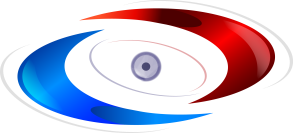 Агенција за аудио и аудиовизуелни медиумски услугиНАЦРТ-ПРОГРАМА ЗА РАБОТА ЗА 2019 ГОДИНАноември 2018 годинаВОВЕДВрз основа на обврската утврдена во членот 8 од Законот за аудио и аудиовизуелни медиумски услуги, Агенцијата ја изработи Програмата за работа во 2019 година. Во овој документ се утврдени целите што Агенцијата планира да ги исполни во наредната година, како и активностите што за остварување на овие цели таа ќе ги преземе во согласност со своите законски надлежности.Остварувањето на целите на Агенцијата, како надлежен орган за спроведување на Законот за аудио и аудиовизуелни медиумски услуги, треба да придонесе кон остварување на општите цели што треба да се постигнат со спроведувањето на овој закон, односно:развој на аудио и аудиовизуелните медиумски услуги; промовирање на слободата на изразување; развој на независната продукција; поттикнување, унапредување и заштита на културниот идентитет, јазикот и традицијата на заедниците во Република Македонија, почитување на културните и религиозните разлики, поттикнување на културата на јавен дијалог меѓу граѓаните со цел да се зацврстува заемното разбирање и толеранција за унапредување на односите меѓу различните заедници;поттикнување на творештвото, образовниот и научниот развој; заштита на интересите на корисниците особено на малолетните лица; развој на медиумската писменост; транспарентен, независен, ефикасен и отчетен јавен радиодифузен сервис; транспарентно, независно, ефикасно и отчетно регулаторно тело во областа на аудио и аудиовизуелните медиумски услуги; техничко-технолошки развој на аудио и аудиовизуелните медиумски услуги, конвергенција со електронските комуникации и услугите на информатичко општество;поттикнување и развој на конкуренцијата во аудио и аудиовизуелните медиумски услуги и реемитувањето на програмски сервиси преку јавни електронски комуникациски мрежи и развој на економијата во Република Македонија.Приоритетна активност на Агенцијата во првата половина од годината ќе биде мониторингот на медиумското покривање на редовните претседателски избори во Република Македонија, кој ќе се спроведува од денот на распишувањето до завршувањето на изборите. Надзорот ќе се врши во согласност со Методологијата за мониторинг на изборното медиумско претставување преку радио и телевизиските програмски сервиси за време на изборни процеси.Покрај тоа, а заради остварување на целите на Законот за аудио и аудиовизуелни медиумски услуги, Агенцијата ќе ги спроведе и следните активности:За да се обезбеди поголема достапност на програмите до лицата со сетилна попреченост и повисок степен на медиумска писменост во Република Македонија, таа ќе изработи два документи – документ за политики на Агенцијата за медиумската писменост и документ за политики на Агенцијата за обезбедување достапност до медиумите на лицата со сетилна попреченост. Во насока на овие прашања, Агенцијата ќе одржи средби со радиодифузерите со цел кај нив да се изгради свеста за потребата од саморегулаторен акт за тоа како да ги направат своите програми достапни за лицата со сетилна попреченост, а ќе продолжат и активностите за подигнување на свеста кај јавноста за важноста на медиумската писменост.Заради подобро разбирање на промените што во медиумската сфера ги носи дигиталното опкружување (и од регулаторен аспект и од аспект на учесниците на пазарот), Агенцијата ќе изработи студија за утврдување на влијанието на новите медиуми врз формирањето на јавното мислење и врз медиумскиот пазар.За да се обезбеди поголема транспарентност на сопственичката структура на радиодифузерите, Агенцијата ќе ја зголеми видливоста на овие податоци на својата веб страница и ќе изработи годишен извештај за медиумската сопственост во 2018 година. Во текот на целата година, Агенцијата ќе ги спроведува и редовните активности, како што се следењето на исполнувањето на програмските и другите обврски на радиодифузерите, следењето на обврските за обезбедување јавност во работењето, стручен надзор, доделување дозволи за радио и телевизиско емитување, регистрација на програмски пакети, надзор над работењето на давателите на аудиовизуелни медиумски услуги по барање, операторите на јавни електронски комуникациски мрежи и издавачите на печатени медиуми и др.На меѓународен план, Агенцијата ќе продолжи активно да учествува на средбите на меѓународните организации и асоцијации во кои членува или има статус на набљудувач, но и на други настани од меѓународен карактер, релевантни за аудиовизуелната област. Истовремено, ќе работи на продлабочување на билатералната соработка со регулаторните тела во Европа, особено во регионот, ќе ја продолжи соработката со мисијата на ОБСЕ во Скопје и Советот на Европа, а ќе учествува и во процесот на Универзалниот периодичен преглед на Советот за човекови права на Обединетите нации и во изработката на годишната национална програма за членство на Република Македонија во НАТО.Со цел да обезбеди транспарентност во своето работење, Агенцијата и во 2019 година ќе организира јавни состаноци на коишто ќе ја информира јавноста и медиумите за преземените активности од својот делокруг на работење и на коишто ќе се дискутира за различни прашања од аудио и аудиовизуелната област, редовно ќе ја ажурира својата веб страница на македонски, албански и англиски јазик, а на својот YouTube канал редовно ќе обезбедува снимки од обуки, работилници, јавни состаноци и други активности.ПРОГРАМА НА ПЛАНИРАНИ АКТИВНОСТИМониторинг на медиумското покривање на изборите за претседател на Република МакедонијаВрз основа на обврските од Изборниот законик, Агенцијата во првата половина на 2019 година ќе врши мониторинг врз програмските сервиси на радиодифузерите за медиумското покривање на редовните избори за претседател на Република Македонија. Мониторингот ќе се реализира од денот на распишување на изборите до нивното завршување.Цел: Почитување на правилата за медиумско претставување од Изборниот законик за да се обезбеди правично, избалансирано и непристрасно медиумско покривање на сите учесници во изборниот процес.Активности: Надзор врз програмите на радиодифузерите во согласност со Методологијата за мониторинг на изборното медиумско претставување преку радио и телевизиските програмски сервиси за време на изборни процесиПериод на реализација: Во текот на првата половина од годинатаРезултат: Писмени извештаи од извршен надзорПрограмски обврски на радиодифузеритеАгенцијата ќе го следи исполнувањето на програмските обврски на радиодифузерите преку спроведување програмски надзор врз радио и телевизиските сервиси на Јавниот радиодифузен сервис, трговските радиодифузни друштва и непрофитните радиодифузни установи. Програмскиот надзор ќе се спроведува како редовен (според Годишниот план за вршење програмски надзор за 2019 година), вонреден (врз основа на иницијатива поднесена од државни органи, правни или физички лица, како и во случај на сомневање по службена должност на Агенцијата) и контролен (по истекот на рокот утврден во изречената мерка), а во согласност со „Методологијата за вршење програмски надзор (мониторинг)“. Програмските обврски кои ќе бидат предмет на надзорот се однесуваат на:Стандардите за човековите права и начелата за емитување програма; Заштитата на малолетните лица;Поттикнувањето и заштитата на културниот идентитет;Правилата за емитување комерцијални комуникации;Програмскиот концепт за кој е издадена дозволата за емитување;Настани со ексклузивни права на емитување и право на кратко известување;Други програмски обврски (емитување квизови и други програми во кои се ветуваат награди; минимално времетраење на дневното емитување; користење телефонски услуги со додадена вредност и телефонско гласање во програмите; емитување игри на среќа; поврзување во единствен систем за емитување заедничка програма итн).Цел: Зголемување на почитувањето на програмските обврски од Законот за аудио и аудиовизуелни медиумски услуги, дозволите за радио и телевизиско емитување, подзаконските акти и другите акти донесени од Агенцијата.  Активности: Програмски надзор врз програмите на радиодифузерите во согласност со Методологијата за вршење програмски надзор (мониторинг).Период на реализација: Во текот на годинатаРезултат: Писмени извештаи од извршени програмски надзориДруги обврски на радиодифузеритеАгенцијата ќе спроведува и административен надзор за да се обезбеди исполнување и на другите обврски на радиодифузерите утврдени во Законот за аудио и аудиовизуелни медиумки услуги и во Законот за медиуми. Предмет на овој надзор ќе биде исполнувањето на обврските за објавување импресум, обезбедување пристап до информации што треба да им бидат достапни на корисниците, идентификација на програмскиот сервис, дневна евиденција на емитуваната програма, снимање на излезниот сигнал од програмата и доставување извештај за исполнување на програмскиот концепт. Овој надзор ќе се спроведува како редовен (согласно Годишниот план за вршење административен надзор во 2019 година), вонреден и контролен. Покрај тоа, Агенцијата ќе врши пресметување на годишниот надоместок за доволата за телевизиско и радио емитување и ќе го следи исполнувањето на обврската на радиодифузерите за плаќање на овој надоместок.Цел: Зголемување на почитувањето на административните обврски на радиодифузерите.Активности: Административен надзор врз работењето на радиодифузеритеПериод на реализација: Во текот на годинатаРезултат: Писмени извештаи од извршени административни надзори и изготвени и доставени фактури до радиодифузеритеЈавност во работењето на радиодифузеритеЗа да се обезбеди поголема јавност во работењето на радиодифузерите, Агенцијата ќе изработи посебна електронска база на податоците за сопственичката структура на радиодифузерите на својата веб страница, којашто ќе и овозможи на јавноста директен и лесен пристап до овие податоци. Покрај тоа, ќе спроведува административен надзор со којшто ќе го следи исполнувањето на обврските од Законот за медиуми, според кои радиодифузерите се должни најдоцна до 31 март на регулаторот да му достават податоци за сопственичката структура, одговорниот уредник и за економското работење во претходната година, а најмалку три пати во текот на годината на сопствената програма да ги објават податоците за сопственичката структура, одговорниот уредник и за изворите на финансирање во претходната година. Следењето на исполнувањето на овие обврски ќе се спроведува согласно утврдените рокови во Годишниот план за вршење административен надзор во 2019 година. Цел: Зголемена транспарентност на сопственичката структура, уредништвото и финансирањето на радиодифузерите. Активности: Административен надзор над работењето на радиодифузеритеПериод на реализација: Во текот на годината Резултат: Писмени извештаи од извршени административни надзориОбезбедување поголема видливост на податоците за сопственичката структура на радиодифузеритеПериод на реализација: Во првата половина на годината Резултат: Изработка на посебна електронска база на податоците за сопственичката структура на радиодифузерите на веб страницата на АгенцијатаЗаштита на плурализмот на сопственоста на радиодифузеритеИмајќи ја предвид важноста на плурализмот на сопственоста на радиодифузерите, Агенцијата ќе постапува по доставените известувања за промена на сопственичката структура, ќе испитува дали со планираните промени би се прекршиле одредбите од Глава IV од Законот - „Заштита на плурализмот и разновидноста на аудио и аудиовизуелните медиумски услуги“ и врз основа на сознанијата добиени од испитувањата ќе донесува одлуки со кои ќе го одобри или ќе го забрани спроведувањето на планираните промени. Покрај тоа, Агенцијата ќе ја следи сопственоста на радиодифузерите од аспект на почитување на законските одредби поврзани со ограничувањата за стекнување сопственост,  посебните забрани за стекнување сопственост и спречување на недозволената медиумска концентрација. Доколку има сознанија за евентуално прекршување на овие одредби, Агенцијата ќе поведе постапка за утврдување недозволена медиумска концентрација. Покрај тоа, Агенцијата ќе врши проверка и дали некој од радиодифузерите спровел промена на сопственичката структура без претходно да ја извести Агенција.Цел: Обезбедување плурализам на сопственоста на радиодифузерите.Активности: Постапување по поднесени известувања за промена на сопственичка структура на радиодифизеритеПериод на реализација: Во текот на годинатаРезултат: Одлуки за одобрување или забрана за промена на сопственичка структураСледење на сопственичката структура на радиодифузеритеПериод на реализација: Во текот на целата годинаРезултат: Известувања од спроведени надзори; поведени постапки за утврдување недозволена медиумска концентрација, односно повреда на забраната од членовите 34, 35 и 38 од Законот за аудио и аудиовизуелни медиумски услуги; писмени извештаи од спроведени административни надзори. Изработка на годишен извештај за медиумската сопственост во 2018 година (опис на медиумската сопственост, промени во сопственичката структура и констатирана недозволена медиумска концентрација кај радиодифузерите)Период на реализација: Прв квартал од 2019 годинаРезултат: Изработен Извештај за медиумската сопственост во 2018 годинаСоцијална инклузија и медиумска писменост          Агенцијата и во 2019 година ќе ги продолжи активностите со кои го поддржува развојот на медиумската писменост во Република Македонија и ги поттикнува радиодифузерите да преземат активности за своите програми постепено да ги направат достапни за лицата со сетилна попреченост. На крајот од претходната година истече важноста на Програмата за обезбедување достапност до медиумите на лицата со сетилна попреченост (2016-2018) и на Програмата за поттикнување на медиумската писменост во Република Македонија (2016-2018). Искуствата од спроведувањето на овие два документи, како и искуствата од другите европски држави, покажуваат дека наместо планови со ограничен период на траење, посоодветно е да се изготват документи за политики по овие прашања, оттаму, дел од активностите во 2019 година ќе бидат посветени токму на овие прашања. Освен ова, ќе продолжи настојувањето кај радиодифузерите да се изгради свеста за потребата од саморегулаторен акт за тоа како да ги направат своите програми достапни за лицата со сетилна попреченост; ќе продолжат активностите за подигнување на свеста кај јавноста за важноста на медиумската писменост; ќе продолжи поддршката за функционирање на Мрежата за медиумска писменост на Република Македонија.Цел: Поголема достапност на програмите на давателите на аудио и аудиовизуелни медиумски услуги за лицата со сетилна попреченост и повисок степен на медиумска писменост во Република Македонија.Активности: Изготвување документ за политики на Агенцијата за медиумска писменостПериод на реализација: Во текот на годинатаРезултат: Донесен документПодигање на свеста кај јавноста за значењето на медиумската писменостПериод на реализација: Во втората половина на годинатаРезултат: Изработен пропаганден материјалПоддршка за функционирање на Мрежата за медиумска писменост на Република МакедонијаПериод на реализација: Во текот на годината Резултат: Уредување, ажурирање и одржување на веб страницата за медиумска писменост и координација на електронската комуникација во МрежатаИзготвување документ за политики на Агенцијата за обезбедување достапност до медиумите на лицата со сетилна попреченостПериод на реализација: Во текот на годинатаРезултат: Донесен документЈакнење на свеста кај радиодифузерите за потребата да ги направат своите програми достапни за лицата со сетилна попреченостПериод на реализација: Во текот на годинатаРезултат: Одржани средбиПоттикнување на слободата на изразување и на слободата на медиумитеВо контекст на јакнење на слободата на изразување и слободата на медиумите, Агенцијата ќе продолжи да организира и поддржува настани и работилници поврзани со професионалните стандарди, редакциската култура кај медиумите и за јакнење на независноста на уредувачката политика. Како и секоја година, ќе бидат реализирани анализите на родовите прашања и за начинот на прикажување и претставување на жените и мажите во програмите на радиодифузерите во 2019 година, а резултатите ќе бидат презентирани на јавен настан на кој ќе бидат поканети релевантните чинители.Цел: Зголемување на слободата на изразување и на слободата на медиумитеАктивности: Организирање или поддршка на работилници и други настани за различни аспекти на професионалните стандарди за вршење на радиодифузната дејностПериод на реализација: Во текот на целата годинаРезултат: Одржани настаниЈавна презентација на резултатите од анализите на родовите прашања и на начинот на прикажување и претставување на жените и мажите во програмите на радиодифузерите во 2019 година Период на реализација: Четврти квартал од 2019 годинаРезултат: Одржан настанСтручен надзорАгенцијата ќе врши стручен надзор на радиодифузерите на коишто ќе им биде доделена нова дозвола за телевизиско или радио емитување и на радиодифузерите коишто ќе ја променат локацијата на просториите во кои се произведува програмата или ќе ја прошират со нови студиски простории. Цел: Исполнување на техничките, просторните и кадровските услови за вршење на дејноста.Активности: Стручен надзор на радиодифузеритеПериод на реализација: По издавање дозвола за радио или телевизиско емитување, како и при промена на локацијата на просториите во кои се произведува програма (студија) или при проширување со нови студиски просторииРезултат: Записници од извршени стручни надзориДоделување дозволи за радио и телевизиско емитување Агенцијата ќе објавува јавни конкурси за доделување дозвола за телевизиско или радио емитување на локално, регионално или државно ниво, по службена должност или по прием на писмено барање од заинтересирана страна, доколку согласно со Планот за доделување и користење на радиофреквенциите или Планот за намена и распределба на капацитети на дигитален терестријален мултиплекс се утврди дека има слободни радиофреквенции или капацитети, и доколку со претходно изработена студија се утврди дека постои оправданост за да се додели нова дозвола за телевизиско или радио емитување. Освен тоа, а по барање на заинтересирани страни, Агенцијата ќе доделува и дозволи за телевизиско и  радио емитување преку јавна електронска комуникациска мрежа што не користи ограничен ресурс или преку сателит, на начинот и постапката утврдени во Законот за аудио и аудиовизуелни медиумски услуги. Цел: Зголемен квалитет на телевизиски и радио содржини коишто и се достапни на публиката, како и да се овозможи јавноста да има пристап до повеќе информации од различни извори.  Активности: Доделување дозволи за телевизиско или радио емитување за програмски сервиси  што се емитуваат преку ограничен ресурс (радиофреквенции или преносен капацитет на дигитален терестријален мултиплекс), по пат на јавен конкурс, и за програмски сервиси  што се емитуваат преку јавна електронска комуникациска мрежа што не користи ограничен ресурс или преку сателит, без објавување на јавен конкурсПериод на реализација: По потреба, во текот на целата година, и тоа по службена должност или по прием на писмено барање од заинтересирана странаРезултат: Доделени дозволи за телевизиско или радио емитување преку ограничен ресурс (радиофреквенции или преносен капацитет на дигитален терестријален мултиплекс)Мерење на гледаноста и слушаноста на програмските сервиси на радиодифузеритеАктивностите на Агенцијата во врска со обезбедување прецизни податоци за гледаноста на телевизиските програмски сервиси и за слушаноста на радиостаниците во 2019 година ќе се одвиваат во две насоки. Од една страна, преку својот номиниран претставник, Агенцијата ќе продолжи активно да учествува и да придонесува во работењето на Македонскиот комитет за мерење на публиката, се со цел да се обезбедат релевантни податоци од електронското мерење на телевизиската публика. Од друга страна, за радиостаниците и за телевизиите коишто не се опфатени со електронското мерење на публиката, податоците за слушаноста и гледаноста Агенцијата ќе ги обезбедува од специјализирана истражувачка агенција, избрана согласно Законот за јавните набавки. Цел: Обезбедување релевантни податоци за гледаноста на телевизиските програмски сервиси и за слушаноста на радио програмските сервиси.  Активности: Учество во работењето на Македонскиот комитет за мерење на публиката и обезбедување податоци од електронското мерење на телевизиската публикаПериод на реализација: Во текот на целата година Резултат: Обезбедени релевантни податоци од електронското мерење на телевизиската публикаСпроведување квартални истражувања за да се обезбедат податоци за слушаноста на радиостаниците и за гледаноста на телевизиските станици што не се опфатени со електронското мерењеПериод на реализација: Секој квартал од годината Резултат: Извештаи од спроведени квартални истражувањаГодишен извештај за досегот на радиостаниците и за уделот во вкупната гледаност на телевизиските станициЕвидентирање во регистарот и надзор над работењето на давателите на аудиовизуелни медиумски услуги по барањеАгенцијата ќе ги евидентира во регистарот на даватели на аудиовизуелни медиумски услуги по барање и ќе им издава потврда за регистрација на оние субјекти коишто во 2019 година ќе достават пријава за евидентирање. Покрај тоа, Агенцијата ќе спроведува надзор (редовен, вонреден и контролен) за да констатира дали давателите на аудиовизуелни медиумски услуги по барање ги исполнуваат обврските утврдени во Законот, а кои се однесуваат на:пренесување кинематографски дела во периодот утврден во договорите со имателите на права; заштита на малолетните лица; употреба на јазикот и промоција на производството и пристап до европски аудиовизуелни дела. По претходна пресметка на годишниот надоместок за надзор и доставена фактура до давателите на аудиовизуелни медиумски услуги по барање, Агенцијата ќе го следи исполнувањето на обврската за плаќање на овој надоместок. Цел: Обезбедување аудиовизуелни медиумски услуги по барање согласно законските одредби.Активности: Издавање потврди за регистрација во регистарот на даватели на аудиовизуелни медиумски услуги по барањеПериод на реализација: Во текот на целата година, по доставени пријави за евидентирање во регистарот на даватели на аудиовизуелни медиумски услуги по барањеРезултат: Издадени потврди за регистрација во регистарот на даватели на аудиовизуелни медиумски услуги по барањеНадзор над работењето на давателите на аудиовизуелни медиумски услуги по барањеПериод на реализација: Во текот на целата годинаРезултат: Писмени извештаи од извршени програмски надзориПресметка на годишниот надоместок, изготвување и доставување решенија и фактури и следење на наплатата на годишниот надоместок за надзорПериод на реализација: Во текот на целата годинаРезултат: Изготвени и доставени решенија и фактури за годишен надоместок за надзорЕвидентирање во регистарот, регистрација на програмски пакети и надзор над работењето на операторите на јавни електронски комуникациски мрежиАгенцијата ќе ги евидентира во регистарот на оператори кои реемитуваат програмски пакети оние субјекти коишто во 2019 година ќе достават пријава за евидентирање. Покрај тоа, Агенцијата ќе издава потврди за регистрација на програмските сервиси што тие ќе ги реемитуваат, врз основа на претходно доставена пријава и уредени авторски и сродни права. Исто така, таа ќе овозможи евидентирање на оператори во регистарот и регистрација на програмски пакети по електронски пат, што ќе доведе и до промена на постојниот Правилник за содржината и формата на пријавата за евидентирање во регистарот на оператори кои реемитуваат програмски пакети и на потврдата за регистрација на програмски пакети/сервиси. За да се обезбеди дека работењето на операторите на јавни електронски комуникациски мрежи е во согласност со одредбите од Законот за аудио и аудиовизуелни медиумски услуги, Агенцијата ќе спроведува програмски надзор над нивното работење, и тоа редовен – согласно со роковите утврдени во Годишниот план за програмски надзор, вонреден – врз основа на иницијатива поднесена од државни органи, правни или физички лица, како и во случај на сомневање по службена должност на Агенцијата и контролен – по истекот на рокот определен во поединечниот акт. Надзорот ќе се однесува на исполнувањето на следните обврски:претходно регистрирање на програмските сервиси што ги реемитуваат, заштита на малолетните лица, употреба на јазикот, реемитување на програмските сервиси на домашните радиодифузери само во сервисната зона за која радиодифузерот има дозвола за емитување, и дополнителни обврски за нив утврдени во Законот за аудио и аудиовизулни медиумски услуги. По претходна пресметка на годишниот надоместок за надзор и доставена фактура до операторите на јавни електронски комуникациски мрежи, Агенцијата ќе го следи исполнувањето на обврската за плаќање на овој надоместок. Цел: Реемитување на програмските сервиси согласно законските одредби.Активности: Евидентирање во регистарот на оператори кои реемитуваат програмски пакети и издавање потврди за регистрација на пакет програмски сервиси по претходна проверка на уредноста и комплетноста на доставената пријаваПериод на реализација: Во текот на целата година, по доставени пријави за евидентирање во регистарот на оператори кои реемитуваат програмски сервиси и за регистрација на пакет програмски сервисиРезултат: Издадени потврди за регистрација на пакет програмски сервиси Овозможување пријавата за евидентирање во регистарот на оператори кои реемитуваат програмски пакети и за регистрација на програмските сервиси да се врши и по електронски патПериод на реализација: Во првата половина од годинатаРезултат: Електронско евидентирање во регистарот  и регистрација на програмски сервисиИзмена на Правилникот за содржината и формата на пријавата за евидентирање во регистарот на оператори кои реемитуваат програмски пакети и на потврдата за регистрација на програмски пакети/сервиси Период на реализација: Во првата половина од годинатаРезултат: Изменет Правилник за содржината и формата на пријавата за евидентирање во регистарот на оператори кои реемитуваат програмски пакети и на потврдата за регистрација на програмски пакети/сервисиПрограмски надзор над работењето на операторите на јавни електронски комуникациски мрежиПериод на реализација: Во текот на целата годинаРезултат: Писмени извештаи од извршени програмски надзориПресметка на годишниот надоместок, изготвување и доставување решенија и фактури и следење на наплатата на годишниот надоместок за надзорПериод на реализација: Во текот на целата годинаРезултат: Изготвени и доставени решенија и фактури за годишен надоместок за надзор Надзор над работењето на издавачите на печатени медиумиСогласно надлежностите утврдени во Законот за медиуми, во 2019 година Агенцијата ќе го следи исполнувањето на обврските на издавачите на печатени медиуми коишто се однесуваат на заштитата на малолетните лица, именувањето одговорен уредник, објавувањето импресум и обезбедувањето јавност во работењето. Редовните надзори над исполнувањето на последните две обврски Агенцијата ќе ги спроведува во роковите утврдени во Годишниот план за вршење административен надзор за 2019 година, а исполнувањето на другите обврски ќе биде предмет на вонреден надзор. Доколку со редовниот и вонредниот надзор се констатираат прекршувања на законските одредби, Агенцијата ќе спроведе контролен надзор за да утврди дали издавачите на печатените медиуми ги отстраниле прекршувањата и го усогласиле работењето со одредбите од Законот за медиуми.Цел: Исполнување на обврските на издавачите на печатени медиуми Активности: Административен надзор над работењето на издавачите на печатени медиумиПериод на реализација: Во текот на целата годинаРезултат: Писмени извештаи од извршени административни надзориАнализи и истражувањаЗа да обезбеди прецизни и сеопфатни податоци за економското работење на радиодифузерите и за бројот и структурата на вработените во радиодифузерите, Агенцијата во третиот квартал ќе изработи две анализи - Анализа на пазарот на аудио и аудиовизуелната медиумска дејност за 2018 година и Структура на вработените во аудио и аудиовизуелната медиумска индустрија во 2018 година. Во овој квартал, исто така, ќе бидат изработени и анализи на родовите прашања и на начинот на прикажување и претставување на жените и на мажите во програмите на радиодифузерите. Во втората половина од годината Агенцијата ќе изработи и Студија за новите медиуми, којашто ќе обезбеди сознанија за влијанието коешто тие го имаат врз јавното мислење и врз пазарот на медиуми во Република Македонија.Цел: Мапирање на состојбите во индустријата, утврдување на влијанието на новите медиуми врз јавното мислење и врз медиумскиот пазар, како и обезбедување сознанија за родовите прашања и за начинот на којшто се прикажани жените и мажите во програмите на радиодифузерите.Активности: Прибирање,  обработка и анализа на податоците за економските перформанси на радиодифузеритеПериод на реализација: Трет квартал од 2019 годинаРезултат: Изработена анализа на пазарот на аудио и аудиовизуелните медиумски услуги за 2018 годинаАнализа на бројот и структурата на вработените во телевизиските станици и во радиостаниците во 2018 годинаПериод на реализација: Трет квартал од 2019 годинаРезултат: Изработена Структура на вработените во аудио и аудиовизуелната медиумска индустрија во 2018 годинаСтудија за новите медиуми – Утврдување на нивното влијание врз формирањето на јавното мислење и врз медиумскиот пазарПериод на реализација: Во втората половина од 2019 годинаРезултат: Изработена студијаАнализи на родовите прашања и на начинот на прикажување и претставување на жените и на мажите во програмите на радиодифузеритеПериод на реализација: Трет квартал од 2019 годинаРезултат: Изработен извештајМеѓународна соработкаАгенцијата ќе продолжи активно да учествува на средбите на меѓународните организации и асоцијации во кои членува или има статус на набљудувач - Европската платформа на регулаторни тела (EPRA), Медитеранската мрежа на регулаторни тела (MNRA), Групата на европски регулатори за аудиовизуелни медиумски услуги (ERGA), но и на други настани од меѓународен карактер, релевантни за аудиовизуелната област. Истовремено, ќе работи на продлабочување на билатералната соработка со регулаторните тела во Европа, особено во регионот. Воедно, ќе ја продолжи соработката со мисијата на ОБСЕ во Скопје, Советот на Европа, а ќе учествува и во процесот на Универзалниот периодичен преглед на Советот за човекови права на Обединетите нации и во изработката на годишната национална програма за членство на Република Македонија во НАТО.Цел: Размена на информации, искуства и добри практики со регулаторни тела од аудиовизуелната област за прашања поврзани со имплементација на медиумската легислатива и учество на Агенцијата во меѓународни активности кои се насочени кон поттикнување слобода на изразување и слобода на медиумите, како и создавање поволно опкружување за медиумите.Активности:Учество во работата на асоцијациите на регулаторните тела од аудиовизуелната област: Европската платформа на регулаторни тела (EPRA), Медитеранската мрежа на регулаторни тела (MNRA), Групата на европски регулатори за аудиовизуелни медиумски услуги (ERGA), на настани од меѓународен карактер релевантни за аудиовизуелната област, остварување соработка и билатерални средби со регулаторните тела во Европа, особено со регулаторните тела од регионотПериод на реализација: Во текот на целата годинаРезултат: Разменети и стекнати искуства и информации преку учество на средби за прашања кои произлегуваат од аудиовизуелната област, потпишани протоколи и меморандуми за соработкаСоработка со Мисијата на ОБСЕ во Скопје, Претставникот за слобода на медиумите на ОБСЕ, со ОБСЕ/ОДИХР и со други меѓународни тела, чијашто активност е поврзана со следењето на медиумското претставување за време на изборна кампањаПериод на реализација: Во текот на целата годинаРезултат: Континуитет во примената на принципите содржани во документите на релевантните меѓународни тела поврзани со мониторинг на изборитеУчество во процесот на Универзалниот периодичен преглед на Советот за човекови права на Обединетите нацииПериод на реализација: Во текот на целата годинаРезултат: Изготвен Придонес кон Националниот извештај на Република Македонија по Универзалниот периодичен преглед на Советот за човекови права на ООН; учество во Меѓуресорското тело за човекови права Учество во изработката на Годишната национална програма за членство на Република Македонија во НАТО Период на реализација: Во текот на целата годинаРезултат: Придонес кон Годишната национална програма за членство на Република Македонија во НАТО во областа на слободата на изразување и изготвени извештаи за нејзина имплементација; учество во работната група за интеграција на Република Македонија во НАТО Процес на европска интеграцијаАгенцијата, во рамките на процесот на евроинтегрирање на Република Македонија, ќе учествува во подготовка и имплементација на националната програма за усвојување на европското законодавство (НПАА), во средбите на работните групи и други релевантни тела за аудиовизуелната дејност. Освен тоа, Агенцијата во континуитет ќе ги следи можностите за користење финансиски средства од инструментот ИПА.Цел: Усогласување на домашната со европската аудиовизуелна легислатива Активности: 16.1. Учество во подготовката и имплементацијата на Националната програма за усвојување на европското законодавство - НПАА 2019 и во работните групи формирани за оваа цел Период на реализација: Во текот на целата годинаРезултат: Изготвен придонес за подготовка на НПАА 2019; изготвени квартални и месечни извештаи за спроведување на истата; одржани средби во рамки на работните групи во поглавјата 1.Политички критериуми; 3.7 Право на интелектуална сопственост; 3.8 Политика на конкуренција; 3.10 Информатичко општество и медиуми;  и 3.23 Правосудство и фундаментални права16.2. Изготвување извештаи и информации релевантни за процесот на европска интеграција и учество во работните тела кои обезбедуваат дијалог со Европската комисија во аудиовизуелната областПериод на реализација: Во текот на целата годинаРезултат: Изготвени извештаи кон Придонесот за Извештајот на Европската Комисија за напредокот на Република Македонија; остварено учество во работните тела во процесот на европска интеграција помеѓу Европската Комисија и Република Македонија, Поткомитетот за иновации, информатичко општество и социјална политика, Поткомитетот за правда  и внатрешни работи и Работниот комитет за европска интеграција Транспарентност во работењето и комуникација со јавностаЗа да обезбеди транспарентност во своето работење, Агенцијата и во 2019 година ќе организира јавни состаноци на коишто ќе ја информира јавноста и медиумите за преземените активности за кои е надлежна и на коишто ќе се дискутира за различни прашања од аудио и аудиовизуелната област. Покрај тоа, транспарентноста во работењето ќе ја обезбедува и преку редовно ажурирање на својата веб страница на македонски, албански и англиски јазик, правејќи ја достапна до што поголем број граѓани. На својот YouTube канал Агенцијата редовно ќе обезбедува снимки од обуки, работилници, јавни состаноци и други активности. Комуникацијата со јавноста Агенцијата ќе ја остварува и преку соопштенија до медиумите, прес-конференции, изјави за медиумите и друго.Цел: Обезбедување транспарентност во работењето на Агенцијата преку навремено информирање на јавноста, медиумите и сите заинтересирани страни за позначајните активности од  делокругот на работење на Агенцијата и обезбедување достапност до веб страниците на Агенцијата до што поголем број кориснициАктивности: 17.1. Организирање јавни состаноци на Агенцијата за аудио и аудиовизуелни медиумски услугиПериод на реализација: Еднаш на секои три месециРезултат: Обезбедена можност сите заинтересирани страни да се запознаат со реализираните активности на Агенцијата согласно Годишната програма за работа и да ги изразат нивните мислења и ставови по однос на развојот на аудио и аудиовизуелните медиумски услуги, а особено за состојбите на пазарот на аудио и аудиовизуелните медиумски услуги17.2. Пренос во живо на седниците на Советот на Агенцијата и други настаниПериод на реализација: Во текот на целата годинаРезултат: Зголемена транспарентност и увид во работата на Советот и Агенцијата, зголемена достапност на информаците до заинтересираните страни17.3. Комуникација со јавноста Период на реализација: Во текот на целата годинаРезултат: Испратени соопштенија до медиумите, одржани прес-конференции, дадени изјави и интервјуа за медиуми 17.4. Редовно ажурирање на веб страниците на Агенцијата на македонски,   албански и англиски јазик (www.avmu.mk, www.mediumskapismenost.mk)Период на реализација: Во текот на целата годинаРезултат: Ажурирани веб страни и достапни информации на сите заинтересирани страни за активностите на Агенцијата и Мрежата за медиумска писменост17.5. Постапување по барањата што произлегуваат од Законот за слободен пристап до информациите од јавен карактер и ажурирање на листата со информации од јавен карактерПериод на реализација: Во текот на целата годинаРезултат: Одговор на поднесените барања за пристап до информации од јавен карактер и нивна објава на веб страницата на Агенцијата; ажурирана листа со информации од јавен карактер17.6. Издавање и дистрибуција на публикации, брошури и слично, за теми од медиумската сфераПериод на реализација: Во текот на целата годинаРезултат: Отпечатени и дистрибуирани публикации, брошури, летоци и слично, до сите релевантни субјекти 17.7. Ажурирање на содржините на you tube каналот на Агенцијата Период на реализација: Во текот на целата годинаРезултат: Поставени снимки од обуки, работилници, јавни состаноци и слични активности на Агенцијата на нејзиниот you tube канал 17.8.  Ажурирање на содржините на Facebook страната на Агенцијата                                Период на реализација: Во текот на целата годинаРезултат: Објавени соопштенија и фотографии од јавни состаноци, меѓународни средби, работилници и други активности на АгенцијатаВнатрешна ревизија во АгенцијатаВо 2019 година ќе бидат спроведени три внатрешни ревизии, и тоа: ревизија врз управувањето со ризици во Агенцијата, ревизија на процесот за јавни набавки и спроведување на договорите од јавни набавки и follow-up ревизија (следење на спроведувањето на препораките).Цел: Зголемување на вредноста и подобрување на работењето на Агенцијата преку давање разумно уверување за соодветно функционирање и препораки за подобрување на: управувањето со ризици во Агенцијата; процесот за јавни набавки и реализирање на договорите; и ефективноста на имплементираните  препораки кои претходно биле дадени од страна на внатрешната ревизија  Активности: 18.1. Ревизија врз управувањето со ризици во АгенцијатаПериод на реализација: Од 01 јануари до 31 мај 2019 годинаРезултат: Извештај од извршена ревизија18.2. Ревизија на процесот за јавни набавки и спроведување на договорите од јавни набавкиПериод на реализација: Од 01 јуни до 30 септември 2019 годинаРезултат: Извештај од извршена ревизија18.3. Follow-up (следење на спроведувањето на препораките)Период на реализација: Од 01 октомври до 31 декември 2019 година Резултат: Извештај од извршена ревизијаБр.01-5031/116.11.2018 годинаС к о п ј е	                                                   Агенција за аудио и аудиовизуелни                                                                                             медиумски услуги                                                                                      Претседател на Советот,                                                                                                                                                             __________________________                                                                                                      Лазо ПЕТРУШЕВСКИ, с.р.     Врз основа на Заклучокот на Советот бр.02-4980/5 од 16.11.2018 година, Советот на Агенцијата за аудио и аудиовизуелни медиумски услуги на својата 44-та седница одржана на 16.11.2018 година, го донесе следниот: НАЦРТ-ФИНАНСИСКИ ПЛАН НА АГЕНЦИЈАТА ЗА АУДИО И АУДИОВИЗУЕЛНИ МЕДИУМСКИ УСЛУГИ ЗА 2019 ГОДИНАПЛАНИРАНИ ПРИХОДИ И РАСХОДИ НА АГЕНЦИЈАТА ЗА 2019 ГОДИНА  ГРУПИРАНИ ПО ОРГАНИЗАЦИОНА СТРУКТУРАПЛАНИРАНИ РАСХОДИ НА АГЕНЦИЈАТА ЗА 2019 ГОДИНА КОИ НЕ МОЖАТ ДА СЕ ГРУПИРААТ ПО ОРГАНИЗАЦИОНА СТРУКТУРАПЛАНИРАНИ РАСХОДИ НА АГЕНЦИЈАТА ЗА 2019 ГОДИНА КОИ  СЕ ГРУПИРАНИПО ОРГАНИЗАЦИОНА СТРУКТУРАСЕКТОР ЗА КООРДИНАЦИЈА И ПОДДРШКА НА РАБОТАТА НА ДИРЕКТОРОТ И НА СОВЕТОТ НА АГЕНЦИЈАТАСЕКТОР ЗА ПРОГРАМСКИ РАБОТИСЕКТОР ЗА ПРАВНИ РАБОТИСЕКТОР ЗА ФИНАНСИИ И ЛОГИСТИКАСЕКТОР ЗА ИНФОРМАТИЧКА ПОДДРШКА И ОПШТИ РАБОТИСЕКТОР ЗА СТРАТЕШКО ПЛАНИРАЊЕ И АВТОРСКИ ПРАВАНапомена: Групирањето на трошоците по организациона структура е извршено врз основа на надлежноста на секој соодветен сектор за спроведување на одредена активност на Агенцијата.ПРЕДВИДЕНИ КАПИТАЛНИ ИНВЕСТИЦИИ НА АГЕНЦИЈАТА ЗА АУДИО И АУДИОВИЗУЕЛНИ МЕДИУМСКИ УСЛУГИ ЗА 2019 ГОДИНАЗа набавка на специјално возило за снимање на програмски сервиси на радијата се планирани средства во вкупен износ од 3.500.000,00 денари и за набавка на ИКТ (Информатичка комуникациска технологија) опрема – компјутери, се планирани средства во износ од 1.770.000,00 денари.Бр.05-5032/116.11.2018 годинаС к о п ј е	                                                                 			Агенција за аудио и аудиовизуелни                                                                              			 медиумски услуги                                                                       		            Претседател на Советот,                                                                                    	          __________________________                                                                                                  		                Лазо ПЕТРУШЕВСКИ, с.р.     Прилог бр.1Преглед на планираните активностиспоред секторот кој е надлежен за нивна реализација и период во којшто треба да се реализираатПрилог бр.1Преглед на планираните активностиспоред секторот кој е надлежен за нивна реализација и период во којшто треба да се реализираатПрилог бр.1Преглед на планираните активностиспоред секторот кој е надлежен за нивна реализација и период во којшто треба да се реализираатПрилог бр.1Преглед на планираните активностиспоред секторот кој е надлежен за нивна реализација и период во којшто треба да се реализираатР.бр.АктивностНадлежен секторПериод на реализација1Надзор врз програмите на радиодифузерите во согласност со Методологијата за мониторинг на изборното медиумско претставување преку радио и телевизиските програмски сервиси за време на изборни процесиСектор за програмски работиво текот на првата половина од годината2Програмски надзор врз програмите на радиодифузерите во согласност со Методологијата за вршење програмски надзор (мониторинг).Сектор за програмски работиво текот на годината3Административен надзор врз работењето на радиодифузеритеСектор за стратешко планирање и авторски праваСектор за програмски работиСектор за финансии и логистикаСектор за информатичка поддршка и општи работиво текот на годината4Постапување по поднесени известувања за промена на сопственичка структура на радиодифизеритеСектор за стратешко планирање и авторски прававо текот на годината5Следење на сопственичката структура на радиодифузеритеСектор за стратешко планирање и авторски прававо текот на годината6Изработка на годишен извештај за медиумската сопственост во 2018 година (опис на медиумската сопственост, промени во сопственичката структура и констатирана недозволена медиумска концентрација кај радиодифузерите)Сектор за стратешко планирање и авторски прававо првиот квартал од годината7Изготвување документ за политики на Агенцијата за медиумска писменостСектор за програмски работиво текот на годината8Подигање на свеста кај јавноста за значењето на медиумската писменостСектор за програмски работиво втората половина од годината9Поддршка за функционирање на Мрежата за медиумска писменост на Република МакедонијаСектор за програмски работиво текот на годината10Изготвување документ за политики на Агенцијата за обезбедување достапност до медиумите на лицата со сетилна попреченостСектор за програмски работиво текот на годината11Јакнење на свеста кај радиодифузерите за потребата да ги направат своите програми достапни за лицата со сетилна попреченостСектор за програмски работи во текот на годината12Организирање или поддршка на работилници и други настани за различни аспекти на професионалните стандарди за вршење на радиодифузната дејностСектор за програмски работи во текот на годината13Јавна презентација на резултатите од анализите на родовите прашања и на начинот на прикажување и претставување на жените и мажите во програмите на радиодифузерите во 2019 година Сектор за програмски работи во четвртиот квартал од годината14Стручен надзор на радиодифузеритеСектор за стратешко планирање и авторски праваСектор за информатичка поддршка и општи работипо издавање дозвола за радио или телевизиско емитување, како и при промена на локацијата на просториите во кои се произведува програма (студија) или при проширување со нови студиски простории15Доделување дозволи за телевизиско или радио емитување Сите секторипо потреба - во текот на целата година (по службена должност или по прием на писмено барање од заинтересирана страна)16Учество во работењето на Македонскиот комитет за мерење на публиката и обезбедување податоци од електронското мерење на телевизиската публикаСектор за стратешко планирање и авторски прававо текот на годината17Спроведување квартални истражувања за да се обезбедат податоци за слушаноста на радиостаниците и за гледаноста на телевизиските станици што не се опфатени со електронското мерењеСектор за стратешко планирање и авторски прававо секој квартал од годината18Издавање потврди за регистрација во регистарот на даватели на аудиовизуелни медиумски услуги по барање и  програмски надзор над работењето на давателите на аудиовизуелни медиумски услуги по барањеСектор за стратешко планирање и авторски прававо текот на годината19Пресметка на годишниот надоместок, изготвување и доставување решенија и фактури и следење на наплатата на годишниот надоместок за надзор на давателите на аудиовизуелни медиумски услуги по барање и операторите на јавни електронски комуникациски мрежиСектор за финансии и логистикаво текот на годината20Евидентирање во регистарот на оператори кои реемитуваат програмски пакети и издавање потврди за регистација на пакет програмски сервиси по претходна проверка на уредноста и комплетноста на доставената пријаваСектор за стратешко планирање и авторски прававо текот на годината, по доставени пријави за евидентирање во регистарот на оператори кои реемитуваат програмски сервиси и за регистрација на пакет програмски сервиси21Овозможување пријавата за евидентирање во регистарот на оператори кои реемитуваат програмски пакети и за регистрација на програмските сервиси да се врши и по електронски патСектор за стратешко планирање и авторски прававо првата половина од годината22Измена на Правилникот за содржината и формата на пријавата за евидентирање во регистарот на оператори кои реемитуваат програмски пакети и на потврдата за регистрација на програмски пакети/сервисиСектор за стратешко планирање и авторски прававо првата половина од годината23Програмски надзор над работењето на операторите на јавни електронски комуникациски мрежиСектор за стратешко планирање и авторски прававо текот на годината24Административен надзор над работењето на издавачите на печатени медиумиСектор за стратешко планирање и авторски прававо текот на годината25Прибирање,  обработка и анализа на податоците за економските перформанси на радиодифузеритеСектор за стратешко планирање и авторски прававо третиот квартал од годината26Анализа на бројот и структурата на вработените во телевизиските станици и во радиостаниците во 2018 годинаСектор за стратешко планирање и авторски прававо третиот квартал од годината27Студија за новите медиуми – Утврдување на нивното влијание врз формирањето на јавното мислење и врз медиумскиот пазарСектор за стратешко планирање и авторски прававо втората половина од годината28Анализи на родовите прашања и на начинот на прикажување и претставување на жените и на мажите во програмите на радиодифузеритеСектор за програмски работиво третиот квартал од годината29Учество во работата на асоцијациите на регулаторните тела од аудиовизуелната област: Европската платформа на регулаторни тела (EPRA), Медитеранската мрежа на регулаторни тела (MNRA), Групата на европски регулатори за аудиовизуелни медиумски услуги (ERGA), на настани од меѓународен карактер, релевантни за аудиовизуелната област, остварување соработка и билатерални средби со регулаторните тела Европа, особено со регулаторните тела од регионотСектор за поддршка на работата на директорот и на Советотво текот на годината30Соработка со Мисијата на ОБСЕ во Скопје, Претставникот за слобода на медиумите на ОБСЕ, со ОБСЕ/ОДИХР и со други меѓународни тела, чијашто активност е поврзана со следењето на медиумското претставување за време на изборна кампањаСектор за поддршка на работата на директорот и на Советотво текот на годината31Учество во процесот на Универзалниот периодичен преглед на Советот за човекови права на Обединетите нацииСектор за правни работиво текот на годината32Учество во изработката на Годишната национална програма за членство на Република Македонија во НАТОСектор за поддршка на работата на директорот и на Советотво текот на годината33Учество во подготовката и имплементацијата на Националната програма за усвојување на европското законодавство - НПАА 2019 и во работните групи формирани за оваа целСектор за поддршка на работата на директорот и на СоветотСектор за стратешко планирање и авторски праваСектор за правни работиСектор за информатичка поддршка и општи работиво текот на годината34Изготвување извештаи и информации релевантни за процесот на европска интеграција и учество во работните тела кои обезбедуваат дијалог со Европската комисија во аудиовизуелната областСектор за поддршка на работата на директорот и на Советот во текот на годината35Организирање јавни состаноци на Агенцијата за аудио и аудиовизуелни медиумски услугиСектор за поддршка на работата на директорот и на Советот еднаш на секои три месеци36Пренос во живо на седниците на Советот на Агенцијата и други настаниСектор за поддршка на работата на директорот и на Советотво текот на годината37Комуникација со јавностаСектор за поддршка на работата на директорот и на Советотво текот на годината38Редовно ажурирање на веб страниците на Агенцијата на македонски,   албански и англиски јазик Сектор за поддршка на работата на директорот и на Советотво текот на годината39Постапување по барањата што произлегуваат од Законот за слободен пристап до информациите од јавен карактер и ажурирање на листата со информации од јавен карактерСлужбено лице за посредување со информации од јавен карактерСектор за за поддршка на работата на директорот и на Советотво текот на годината40Издавање и дистрибуција на публикации, брошури и слично, за теми од медиумската сфераСектор за за поддршка на работата на директорот и на Советотво текот на годината41Ажурирање на содржините на you tube и на Facebook страната на АгенцијатаСектор за за поддршка на работата на директорот и на Советотво текот на годината42Ревизија врз управувањето со ризици во АгенцијатаСлужба за внатрешна ревизијаод 01 јануари до 31 мај 2019 година43Ревизија на процесот за јавни набавки и спроведување на договорите од јавни набавкиСлужба за внатрешна ревизијаод 01 јуни до 30 септември 2019 година44Follow-up (следење на спроведувањето на препораките)Служба за внатрешна ревизијаод 01 октомври до 31 декември 2019 годинаА ПЛАНИРАНИ РАСХОДИПодставкаРасходиПланирани средстваВкупно расходи117.587.549,00400Потрошени материјали1.670.000,00400002Ситен инвентар во употреба150.000,00400100Потрошено гориво, мазиво и сл.450.000,00400300Потрошени канцелариски материјали255.000,00400500Потрошени матер.за лична хигиена, вода и сл.475.000,00400700Потрошени други материјали и суровини220.000,00400900Потрошени резервни делови120.000,00401Потрошена енергија3.200.000,00401000Потрошена електрична енергија2.400.000,00401100Потрошена топлинска енергија800.000,00402Инвестиционо одржување на средствата12.565.800,00402010Поправки изврш. на добрата, сервис, монтажа-леки коли                                                         550.000,00402020Поправки изврш. на добрата, сервис, монтажа-мебел                                                        50.000,00402030Поправки изврш. на добрата,сервис, монтажа-хардвер и софтвер                                                        8.095.800,00402040Поправки изврш. на добрата,сервис, монтажа-опрема                                                        3.120.000,00402050Поправка одржување на градежни објекти750.000,00403Други услуги708.000,00403400Печатарски услуги708.000,00404Превозни транспортни услуги1.715.000,00404500Поштарина (писма,печ.материјал,пакети и сл.)                                                                  400.000,00404600Телефонски давачки, давачки за тел. и слично                                                       1.300.000,00404900Други давачки за превозни услуги15.000,00405Издатоци за реклама,пропаганда и репрезентација1.200.000,00405000Издатоци за репрезентација                                                                                                                       1.200.000,00408Наемнини1.460.000,00408000Наемнина за користење градежни објекти                                                                              1.380.000,00408100Наемнина за користење опрема40.000,00408500Останати видови наемнини                                                                                                40.000,00409Други материјални расходи                                                                                                1.480.000,00409000Судски и административни такси                                     250.000,00409100Издатоци за стручна литература380.000,00409200Расходи за учество на семинар, советување и сл,250.000,00409300Расходи за регистрација на моторни возила50.000,00409500Расходи за одржување на конгреси, работилници550.000,00410Провизија за платен промет                                                                     160.000,00410100Провизија за платен промет110.000,00410200Банкарска провизија                                                                           50.000,00412Премии за осигурување700.000,00412100Премии за осигурување недвижности и права500.000,00412200Премии за осигурување на моторни возила                                                          200.000,00413Дневници за службени патувања и патни трошоци3.020.000,00413000Дневница за службени патувања во земјата250.000,00413100Дневница за службени патувања во странство600.000,00413200Надомест за трошоци за превоз за сл.пат во земј.120.000,00413300Надомест за трошоци за превоз за сл.пат во странство1.000.000,00413400Надомест за трошоци за ноќевање на сл.пат во земј.200.000,00413500Надомест за трошоци за ноќевање на сл.пат во станство800.000,00413720Др.надом.во врска со служ.пат. во странство50.000,00414Надоместоци на трошоци на работници и граѓани10.290.000,00414000Надомест на трошоци за превоз до работа и од работа160.000,00414800Јубилејни награди450.000,00414900Други надоместоци1.000.000,00414901Други надоместоци – членови на Совет на Агенцијата8.680.000,00416Членарини250.000,00416300Членарини на меѓународни и други организации                                              250.000,00417Интелектуални и други услуги23.088.000,00417100Договорни услуги                                                   16.131.000,00417400Адвокатски услуги531.000,00417500Нотарски услуги50.000,00417700Други лични и интелектуални услуги1.750.000,00417800Други неспомнати услуги-истражување3.800.000,00417900Други услуги од правни лица826.000,00418Останати други расходи4.837.000,00418800Други расходи                                                      4.837.000,00441Средства за опрема6.725.000,00441000Купување на канцелариски мебел350.000,00441100Купување на моторни возила4.005.000,00441200Купување-набавка на машини, уреди,инструменти1.770.000,00441500Купување-набавка на друга опрема600.000,00442Други капитални средства620.000,00442100Откуп на патенти, лиценци и други права620.000,00460Вкалкулирани плати43.898.749,00460000Нето плати и надомести на плати29.358.963,00460200Персонален данок на плати и надомест на плати2.687.124,00460300Придонес за пензиско и инвалидско осигурување7.901.775,00460310Придонес за вработување526.785,00460320Придонес за здравствено осигурување3.204.609,00460330Придонес за професионално заболување219.493,00СтавкаПриходиПланирани средстваПланиран приход од Буџетот на РМ за изборен процес во 2019 година4.000.000,00Планиран приход за финансирање од радиодифузна такса од Буџет на РМ71.500.000,00Планирани приходи од дозволи56.600.000,00Надзор за реемитување на програмски сервиси на оператори на јавна електронска комуникациска мрежа8.300.000,00Приходи од транзитни фактури600.000,00Вкупно141.000.000,00ПЛАНИРАНИ ПРИХОДИ НА АГЕНЦИЈАТА ЗА 2019 ГОДИНА КОИ НЕ СЕ ГРУПИРАНИ ПО ОРГАНИЗАЦИОНА СТРУКТУРАСтавкаПриходиПланирани средстваПланиран приход од Буџетот на РМ за изборен процес во 2019-та година4.000.000,00Планиран приход за финансирање од радиодифузна такса од Буџет на РМ71.500.000,00Планирани приходи од дозволи56.600.000,00Надзор за реемитување на програмски сервиси на оператори на јавна електронска комуникациска мрежа8.300.000,00Приходи од транзитни фактури600.000,00Вкупно141.000.000,00400Потрошени материјали425.000,00400002Ситен инвентар во употреба150.000,00400500Потрошени матер.за лична хигиена, вода и сл.275.000,00401Потрошена енергија3.200.000,00401000Потрошена електрична енергија2.400.000,00401100Потрошена топлинска енергија800.000,00404Превозни транспортни услуги1.715.000,00404500Поштарина (писма,печ.материјал,пакети и сл.)                                                                  400.000,00404600Телефонски давачки, давачки за тел. и слично                                                       1.300.000,00404900Други давачки за превозни услуги15.000,00405Издатоци за реклама,пропаганда и репрезентација1.200.000,00405000Издатоци за репрезентација                                                                                                                       1.200.000,00408Наемнини1.460.000,00408000Наемнина за користење градежни објекти                                                                              1.380.000,00408100Наемнина за користење опрема40.000,00408500Останати видови наемнини                                                                                                40.000,00409Други материјални расходи                                                                                                1.480.000,00409000Судски и административни такси                                     250.000,00409100Издатоци за стручна литература380.000,00409200Расходи за учество на семинар, советување и сл,250.000,00409300Расходи за регистрација на моторни возила50.000,00409500Расходи за одржување на конгреси550.000,00410Провизија за платен промет                                                                     160.000,00410100Провизија за платен промет110.000,00410200Банкарска провизија                                                                           50.000,00412Премии за осигурување700.000,00412100Премии за осигурување недвижности и права500.000,00412200Премии за осигурување на моторни возила                                                          200.000,00413Дневници за службени патувања и патни трошоци3.020.000,00413000Дневница за службени патувања во земјата250.000,00413100Дневница за службени патувања во странство600.000,00413200Надомест за трошоци за превоз за сл.пат во земј.120.000,00413300Надомест за трошоци за превоз за сл.пат во странство1.000.000,00413400Надомест за трошоци за ноќевање на сл.пат во земј.200.000,00413500Надомест за трошоци за ноќевање на сл.пат во станство800.000,00413720Др.надом.во врска со служ.пат. во странство50.000,00414Надоместоци на трошоци на работници и граѓани10.290.000,00414000Надомест на трошоци за превоз до работа и од работа160.000,00414800Јубилејни награди450.000,00414900Други надоместоци1.000.000,00414901Други надоместоци – членови на Совет на Агенцијата8.680.000,00416Членарини250.000,00416300Членарини на меѓународни и други организации                                              250.000,00417Интелектуални и други услуги791.000,00417400Адвокатски услуги531.000,00417700Други лични и интелектуални услуги260.000,00418Останати други расходи1.100.000,00418800Други расходи                                                      1.100.000,00441Средства за опрема6.725.000,00441000Купување на канцелариски мебел350.000,00441100Купување на моторни возила4.005.000,00441200Купување-набавка на машини, уреди, инструменти1.770.000,00441500Купување-набавка на друга опрема600.000,00442Други капитални средства148.000,00442100Откуп на патенти, лиценци и други права148.000,00460Вкалкулирани плати43.898.749,00460000Нето плати и надомести на плати29.358.963,00460200Персонален данок на плати и надомест на плати2.687.124,00460300Придонес за пензиско и инвалидско осигурување7.901.775,00460310Придонес за вработување526.785,00460320Придонес за здравствено осигурување3.204.609,00460330Придонес за професионално заболување219.493,00Вкупно76.562.749,00402Инвестиционо одржување на средствата80.000,00402030Поправки изврш.на добрата, сервис, монтажа-хардвер и софтвер80.000,00403Други услуги472.000,00403400Печатарски услуги                                                      472.000,00417Интелектуални и други услуги1.114.000,00417100Договорни услуги                                                      1.042.000,00417700Други лични и интелектуални услуги72.000,00418Останати други расходи210.000,00418800Други расходи                                                      210.000,00Вкупно1.876.000,00402Инвестиционо одржување на средствата145.000,00402030Поправки изврш.на добрата, сервис, монтажа, хардвер и софтвер                                                         145.000,00403Други услуги236.000,00403400Печатарски услуги                                                      236.000,00417Интелектуални и други услуги7.391.000,00417100Договорни услуги                                                      6.270.000,00417700Други лични и интелектуални услуги413.000,00417800Други неспомнати услуги-истражувања708.000,00418Останати други расходи708.000,00418800Други расходи                                                      708.000,00Вкупно8.480.000,00417Интелектуални и други услуги4.605.000,00417100Договорни услуги                                                      4.275.000,00417500Нотарски услуги                                                     50.000,00417700Други лични и интелектуални услуги280.000,00418Останати други расходи300.000,00418800Други расходи300.000,00Вкупно4.905.000,00400Потрошени материјали555.000,00400300Потрошени канцелариски материјали255.000,00400500Потрошени матер.за лична хигиена, вода и сл.200.000,00400700Потрошени други материјали и суровини100.000,00402Инвестиционо одржување на средствата3.560.000,00402020Поправки изврш. на добрата, сервис,монтажа-мебел                                                        50.000,00402030Поправки, изврш.на добрата, сервис, монтажа, хардвер и софтвер120.000,00402040Поправки изврш. на добрата, сервис, монтажа-опрема                                                        2.640.000,00402050Поправка одржување на градежни објекти750.000,00417Интелектуални и други услуги840.000,00417100Договорни услуги                                                      690.000,00417700Други лични и интелектуални услуги150.000,00418Останати други расходи360.000,00418800Други расходи           360.000,00Вкупно5.315.000,00400Потрошени материјали690.000,00400100Потрошено гориво, мазиво и сл.450.000,00400700Потрошени други материјали и суровини120.000,00400900Потрошени резервни делови120.000,00402Инвестиционо одржување на средствата8.710.000,00402010Поправки изврш. на добрата, сервис,монтажа-леки коли                                                         550.000,00402030Поправки, изврш.на добрата, сервис, монтажа, хардвер и софтвер7.680.000,00402040Поправки изврш. на добрата, сервис, монтажа-опрема                                                        480.000,00417Интелектуални и други услуги2.994.000,00417100Договорни услуги                                                      2.714.000,00417700Други лични и интелектуални услуги280.000,00418Останати други расходи2.100.000,00418800Други расходи                                                      2.100.000,00442Други капитални средства472.000,00442100Откуп на патенти,лиценци и други права472.000,00Вкупно14.966.000,00402Инвестиционо одржување на средствата70.800,00402030Поправки изврш.на добрата, сервис, монтажа, хардвер и софтвер                                                         70.800,00417Интелектуални и други услуги5.353.000,00417100Договорни услуги1.140.000,00417700Други лични и интелектуални услуги295.000,00417800Други неспоманти услуги-истражување3.092.000,00417900Други услуги од правни лица826.000,00418Останати други расходи59.000,00418800Други расходи59.000,00Вкупно5.482.800,00